Year 5/6 Basketball rules 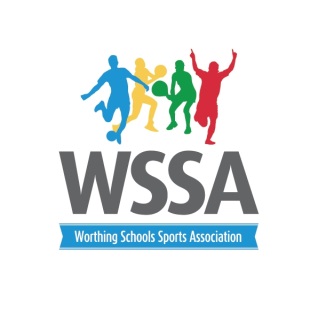 Up to 10 players in a squad with 5 on the court at one time. At least 2 girls on court at any time.Matches will be 8 min one way with 2 min between games. Substitutions may be made when the ball is out of playReferees decision is finalPlayers to wear non marking footwear 3 points for a win and 1 for a loss Match Rules Fouls: Players will be penalised by a free throw from the side of the court for: • Travelling with the ball (moving without bouncing the ball one-handed). • Holding the ball for more than 5 seconds, whilst not dribbling. • Minor contact with an opposition player (e.g. when a player is not in the act of shooting a basket) • Double dribbling the ball. (Once a player stops dribbling with one hand (s)he is not allowed to dribble again. If a player does more than 1 two-handed bounce at any stage, this is a “double dribble”). • 1 Free shot (worth 2 points) will called if contact is made as an opposition player is in the act of shooting for a basket. 1 free shot (worth 1 point) will be called if a player is fouled when shooting but the shot goes in anyway. Free throws will be taken from the nearest line in front of the basket. The ball will be deemed out of play if it goes outside the playing area or touches the wall behind the basket. Rules which will NOT apply in this tournament: As there will be no “key”, there will be no 3-second rule. There will be no 1/2 court rule (teams are allowed to pass from front court to back court) There will be no 3-point shots called, no matter how far away the shot is taken from. Players will not have a foul count against them, although if the referee deems a player to be continually guilty of foul play or dangerous play, he may request that the player be substituted.2 points will be awarded for a basket.Please encourage fair play amongst players. .